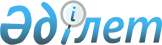 О переименовании улицы в селе ЗаречноеРешение акима Уштобинского сельского округа Бухар-Жырауского района Карагандинской области от 30 мая 2016 года № 3. Зарегистрировано Департаментом юстиции Карагандинской области 28 июня 2016 года № 3875      Руководствуясь пунктом 4 статьи 14 Закона Республики Казахстан от 8 декабря 1993 года "Об административно – территориальном устройстве Республики Казахстан", Законом Республики Казахстан от 23 января 2001 года "О местном государственном управлении и самоуправлении в Республике Казахстан" и учитывая мнение жителей, аким Уштобинского сельского округа РЕШИЛ: 

      1. Переименовать улицу Мира села Заречное – на улицу Кайрата Жумабекова. 

      2. Контроль за исполнением данного решения оставляю за собой.

      3. Настоящее решение вводится в действие по истечении десяти календарных дней после дня его официального опубликования.


					© 2012. РГП на ПХВ «Институт законодательства и правовой информации Республики Казахстан» Министерства юстиции Республики Казахстан
				
      Исполняющая обязанности акима
Уштобинского сельского округа

А. Копбаева
